Newtown Police Department	David Kullgren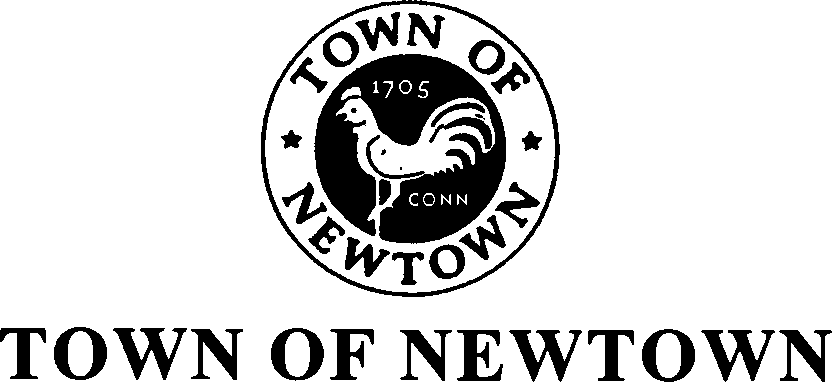 191 S. Main Street	Chief of PoliceNewtown, CT 06470	Tel. (203) 426-5841Fax (203) 270-0637APPENDIX BShort Term/Long Term DisabilityNon-Work Related Injury Procedures & DocumentationThe following flow chart identifies the short term disability request (STD) process and documentation, and is further detailed in department policy and procedure 1.23 Employee Injuries.james.viadero@newtown-ct.gov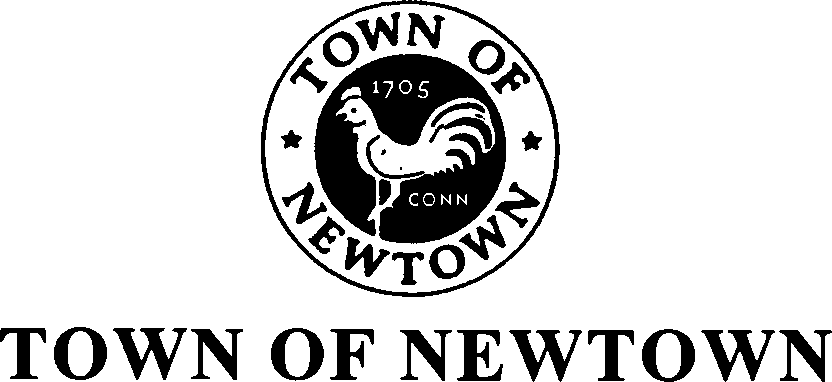 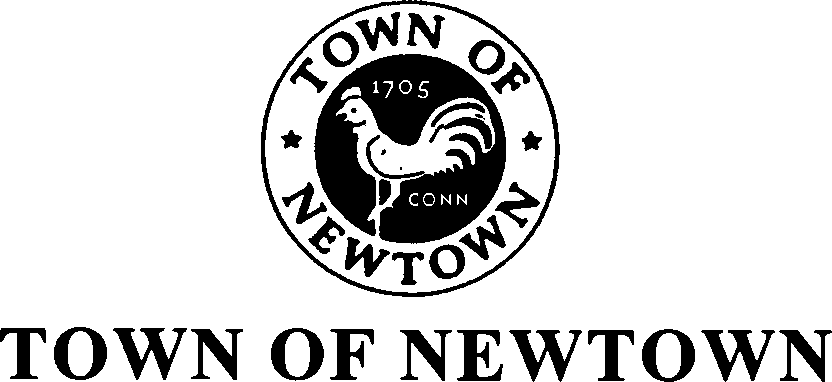 MEDICAL CERTIFICATEThe employee shall give this form to his/her physician or medical practitioner. The form will be returned to the following address:Office of the Chief of PoliceNewtown Department of Police Services 191 South Main StreetNewtown, Connecticut 06470	FAX # 203-270-3779The attending physician or medical practitioner is requested to complete the form in order that the Newtown Department of Police Services will be better able to administer the duty status of the following named employee:Name of Patient:			Physician’s Name: 	Date of Examination:			Physician’s Address:	Injury or Illness (optional) 	Please check off and provide information that pertains to this patient. This information provided should be time period specific allowing the agency to determine the employee’s work status on a day-to-day basis or for a specific time period:The Patient, after an examination on: 	, is physically able to return to Full Duty as a police officer or civilian employee (if you require a list of duties and responsibilities to make this determination please contact the Office of the Chief of Police). Date of return to full dutystatus:	The Patient, after an examination on: 	, is physically unable to perform (1) the full time duties of a Newtown Police Officer or (2) the duties of a civilian employee or (3) in a light duty capacity. ** The Town of Newtown reserves the right to send the patient for a second opinion regarding light duty status at the Town’s expense.The Patient, after an examination on: 	, is physically able to perform Light- Duty. (Light-Duty work is available at the Newtown Department of Police Services for a variety of restrictions and with modified work hours, subject to availability).Restrictions related to Light-Duty if any:	*The date of the next appointment for the patient to be re-evaluated regarding his work status:	 OR*Patient referred to a specialist (yes or no). Date of appointment with specialist: 	Any additional comments: 	Physician’s Signature	Date*Must be filled in if the employee is not returned to full duty status.**The Return to Work Program Questionnaire must be filled out and returned with the Medical Certificate. (Rev 3/21)NEWTOWN MUNlCfPALCENTER 3 PRIMROSE STREETNEWTOWN, CONNECTICUT 06470TEL (203) 270-4201FAX (203) 270-4205Email addressPatrice.fuhey@newtown-ct.gov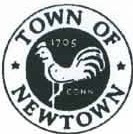 TOWN OF NEWTOWNOFFICE OF HUMAN RESOURCESPatrice FaheyHuman Resources AdministratorREQUEST FOR SHORT TERM DISABILITY APPROVAL FORMThis form must be completed by each employee who is absent from work or anticipates an absence from work due to a non-work related illness, disability or pregnancy for more than the requisite number of days either under a collective bargaining agreement or the personnel handbook and seeks payment under the short term disability program. The employee must furnish a physician's note, which shall include the diagnosis, first date of disability, expected duration of the disability, and the expected return to work date. After the first five days of absence and for a maximum duration of 26 weeks benefits, shall be paid, if approved, in the amount of sixty-six and two-thirds (66 2/3%) of normal weekly straight time earnings. It is also required to submit physician's notes on a regular basis covering the disability period. Failure to provide documentation of illness/injury to the Town of Newtown will result in suspension of benefit.EMPLOYEE NAME	DATE.	POSITION	DEPARTMENT	NUMBER OF SICK LEAVE DAYS REMAINING		_FIRST DATE OF ABSENCE DUE TO NON-WORK RELATED ILLNESS OR DISABILITY 		_ EXPECTED DATE OF RETURN TO WORK	IFOPTION AVAILABLE DO YOU WISH TO USE ANY AVAILABLE LEAVE TIME TO MAKE UP THE 33 1/3 DIFFERENCE IN YOUR PAY?NO	YES	HOW MANY DAYS SICK?	HOW MANY DAYS PERSONAL?	HOW MANY DAYS VACATION?	EMPLOYEE SIGNATURE	DATESUPERVISOR SIGNATURE	DATE••••••••••••••••••••••••••••••••••••••••••••••••••••••••••••••••••••••••••••••••••••••••••••Your request for Short Term Disability has been: APPROVED	DENIED	YOUR SHORT TERM DISABILITY WILL BEGIN ON	 _GROUP DISABILITY FORM WE ARE YOURTHIRD PARTY ADMINISTRATORCLAIMS DEPARTMENT 14 COMMERCE ROADNEWTOWN, CT 06470-5508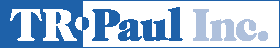 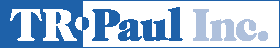 PHONE: 800-678-8161 FAX: 203-270-0927Do you work for another employer? If yes, employer name, address and phone#	NYAePser CBANo NA Per CBAI AUTHORIZE any physicians and my employer having information available as to diagnosis, treatment or prognosis with respect to my current claim for a physical or mental condition to give TR Paul Inc. any and all such information.I UNDERSTAND the information obtained by use of the Authorization will be used by TR Paul Inc. to review eligibility for disability benefits under the Town of Newtown Short Term Disability Policy.I KNOW that I may request to receive a copy of this Authorization.I AGREE that a photographic copy of this Authorization shall be as valid as the original.	SignatureI AGREE that this Authorization shall be valid for the duration of the policy.DateAt beginning of disability employee was:Working Full Time Working Part TimeLaid Off WorkOn Leave of AbsencePATIENT’S NAMEPatient was continuously totally disabled (unable to work, or unable to perform normal duties, household or otherwise).REMARKS:Was patient Hospital confined?YES	NOIf yes, please provide name & address of hospitalIs Patient being treated by anyone else? If yes please provide name & address:Relevant services rendered – Along with Treatment plan (please be specific)13Date of Services	Place ofDescription of Services rendered	ProRemarks:  Services					Preplanned Procedure/Treatment/InjuryEmergency or Urgent Procedure/Injury/IllnessEmployee notifies Admin LT of a preplanned procedure or treatment requiring more than 5consecutive sick days.Employee notifies on duty Shift Commander of emergency procedure/treatment requiringmore than 5 consecutive sick days.It is the employee’s responsibility to obtain the Short Term disability package (available in PIN and Town Website).All forms must be received at least 5 working days prior to the employees’ leave for such procedure/treatment.Admin Lt will notify HR per P&P.Once STD is approved, scheduled sick leave willbe modified according to CBA & P&P.It is the employee’s responsibility to obtain the Short Term disability package (available in PIN and Town Website).All forms must be received within 5 working days after such treatment.Shift Commander will notify HR and Admin Lt per P&P.Once STD is approved, scheduled sick leave will be modified according to CBA & P&P.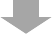 Short Term Disability PackageShort Term Disability PackageTown Medical CertificateCompleted by attending physician and returned to Admin Lt. Admin Lt will advise HR.Town Short Term Disability Request FormCompleted by employee and the Admin Lt.Admin Lt then submits to First Selectman for approval.TR Paul form(Employee completes Section A, Admin Lt completes Section C, attending physician completes Section D) Only submitted on initial report.Attending physician or employee submits completed form directly to TR Paul (email WendyMauro wmauro@trpaul.com, or fax her at 203-270-0927.Town Medical CertificateCompleted by attending physician and returned to Admin Lt. Admin Lt will advise HR.Town Short Term Disability Request FormCompleted by employee and the Admin Lt.Admin Lt then submits to First Selectman for approval.TR Paul form(Employee completes Section A, Admin Lt completes Section C, attending physician completes Section D) Only submitted on initial report.Attending physician or employee submits completed form directly to TR Paul (email WendyMauro wmauro@trpaul.com, or fax her at 203-270-0927.NotesNotesAll documents submitted to the department will be filed in the employee’s medical file (Town STD Request form & Town Medical Certificate).It shall be the sole responsibility of the employee to ensure all forms are submitted to the proper persons on time.Failure to submit any of the forms on time may result in delay and/or denial of STD benefits.All documents submitted to the department will be filed in the employee’s medical file (Town STD Request form & Town Medical Certificate).It shall be the sole responsibility of the employee to ensure all forms are submitted to the proper persons on time.Failure to submit any of the forms on time may result in delay and/or denial of STD benefits.SECTION A	To be completed by employeeSECTION A	To be completed by employeeSECTION A	To be completed by employeeName and home address of the employee (please print)Employer:Social Security No.(Last Name)	(Mid. Init.)	(First Name)Town of_	_(Last Name)	(Mid. Init.)	(First Name)Town ofNewtownDate of Birth: NA Per CBANumber	Street	City	State	Zip CodeNumber	Street	City	State	Zip CodeNumber	Street	City	State	Zip CodeNumber	Street	City	State	Zip CodeHome Phone#:NA Per CBADate accident or sickness beganDate accident or sickness beganDate accident or sickness beganDate of first treatmentDate of first treatmentDate of first treatmentDate last workedDate last workedDate last workedDate expected to return to workDate expected to return to workDate expected to return to workMonthDayYearMonthDayYearMonthDayYearMonthDayYearDiagnosis:Diagnosis:Diagnosis:Diagnosis:Diagnosis:Diagnosis:Diagnosis:Diagnosis:Diagnosis:Diagnosis:Diagnosis:Diagnosis:Physician’s name and address:	Telephone Number:Physician’s name and address:	Telephone Number:Physician’s name and address:	Telephone Number:Physician’s name and address:	Telephone Number:Physician’s name and address:	Telephone Number:Physician’s name and address:	Telephone Number:Physician’s name and address:	Telephone Number:Physician’s name and address:	Telephone Number:Physician’s name and address:	Telephone Number:Physician’s name and address:	Telephone Number:Physician’s name and address:	Telephone Number:Physician’s name and address:	Telephone Number:Physician’s Name (print)SignatureDegreeTHE INFORMA MUST BE FURNISHED UNDStreet AddressState & Zip CodeState & Zip CodeINDIVIDUAL PRACTITIONER’S SSN-	-DateTelephoneALL OTHERS – EMPLOYER I.D. No.-